                     КАРАР                                               ПОСТАНОВЛЕНИЕ             26 январь  2022 йыл           № 6                26  января   2022 годаО присвоении адреса На основании административного регламента по предоставлению муниципальной услуги “Присвоение адресов объектам недвижимого имущества, находящимся в границах населенных пунктов поселения”, утвержденного постановлением администрации сельского поселения Казанчинский сельсовет муниципального района Аскинский район Республики Башкортостан от 29.07.2021  № 29, п о с т а н о в л я ю:Жилому дому с условным кадастровым номером 02:04:060701: ЖД1, расположенному  на земельном участке с кадастровым  номером 02:04:060701:72  присвоить адрес: Российская Федерация, Республика Башкортостан, Аскинский муниципальный район, Сельское поселение Казанчинский сельсовет, д.Урманкуль, улица Набережная, дом 24.Контроль за исполнением данного постановления оставляю за собой.         Глава  сельского поселения                                                 И.Ф.ДенисламовБашҡортостан  РеспубликаһыАСКЫН РАЙОНЫМУНИЦИПАЛЬ РАЙОНЫНЫҢҠАҘАНСЫ АУЫЛ СОВЕТЫАУЫЛ БИЛӘМӘҺЕХАКИМИӘТЕ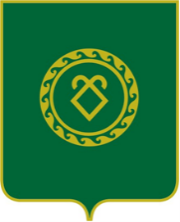 АДМИНИСТРАЦИЯСЕЛЬСКОГО ПОСЕЛЕНИЯКАЗАНЧИНСКИЙ СЕЛЬСОВЕТМУНИЦИПАЛЬНОГО РАЙОНААСКИНСКИЙ РАЙОНРеспублики Башкортостан